Муниципальное казённое общеобразовательное учреждение«Воробьёвская средняя общеобразовательная школаимени Героя Советского Союза Николая Тимофеевича Воробьёва»Школа: МКОУ «Воробьёвская СОШ имени Н.Т.Воробьёва»Класс: 2 и 3Учитель: Бадмаева Ю.И.Дата: 22.02.2023Направление: спортивно – оздоровительноеТема: «Дни мирные-дела боевые»,«23 февраля»Цели: - Образовательная:  познакомить учащихся с историей возникновения праздника Днём защитника Отечества.- Воспитательная: воспитание патриотизма, чувства гордости за свой народ, любовь к Родине, формировать навыки  публичного выступления.- Развивающая: развивать кругозор, умение выстраивать ответы, речь учащихся.УУД: Личностные УУД: формирование основ гражданской идентичности личности на основе чувства сопричастности и гордости за свою Родину, народ и историю, осознания ответственности за благосостояние общества;Регулятивные УУД: целеполагание как постановка учебной задачи на основе соотнесения того, что уже известно и усвоено обучающимися , и того, что ещё неизвестно;Показательные УУД: самостоятельное выделение и формирование познавательной цели; осознанное и произвольное построение речевого высказывания в устной и письменной форме; рефлексия  способов и условий действия, оценка процесса и результатов деятельности.Коммуникативные УУД: умение с достаточной полнотой и точностью выражать свои мысли в соответствии с задачами и условиями коммуникации; владение монологической   и диалогической формами речи в соответствии с грамматическими и синтаксическими нормами родного языка.Оборудование: ИКТ, презентация, раздаточный материал, воздушные шарики.Этапы занятияДеятельность учителяДеятельность обучающихсяФорма организацииМотивационный этап            1.Организация  класса -Здравствуйте, присаживайтесь, меня зовут Юлия Ивановна, и сегодня я проведу у вас внеурочное занятие.-На сегодняшнем занятии мы проверим ваше умение работать в командах, дисциплину, слаженность, смекалку и умение взаимодействовать друг с другом.2.Проверка готовности к занятию-А теперь сядьте правильно, красиво.3.Целеполагание и мотивация-Чтобы узнать тему нашего занятия мы посмотрим видеоролик.-Какая же тема нашего занятия?-Кому посвящен этот праздник?- 23 февраля вся страна будет отмечать великий праздник – День Защитника Отечества. Этот праздник наших пап, дедушек, братьев и наших мальчиков, будущих солдат. Это праздник всех, кто стоял на защите в Великую Отечественную войну, кто охраняет нас сейчас, и вообще это праздник всех, кто не побоится постоять за себя, за свою семью и близких независимо от профессии.-Приветствуют учителя и друг другаПросмотр видеоролика-День защитника Отечества-БеседаОсновной этап1.Работа над понятием «Отечество»-Как вы понимаете слово Отечество? 
-Каким близким по значению словом его можно заменить? 
- Кто обычно становится на защиту Отечества? - Какими качествами должен обладать защитник? - Чтобы стать настоящим защитником Отечества, мальчики с детства должны формировать свой характер. Быть смелым, ловким, сильным, выносливым и  храбрым.- Сегодня в конкурсе будут участвовать две команды, в каждой команде будут девочки, они будут помогать нашим будущим защитникам, и не дадут им сбиться с пути.-Каждая команда, чтобы добиться победы должна проявить смекалку, ловкость, эрудицию, а может даже интуицию. А оценивать конкурсы будет многоуважаемое жюри.- И сейчас мы приступаем к нашим соревнованиям. За каждый правильно выполненный конкурс или правильный ответ, команда получает бал.-  Для начала вам нужно придумать название команды и выбрать капитана.  «Меткий стрелок»Будущие солдаты должны быть не только смелыми и сильными, но и меткими. Сейчас вас ждет конкурс «Меткий стрелок». Каждый участ ник команды бросает шарики в корзину с определенного расстояния, точные попадания подсчитываются жюри.- А задача девочек разгадать филворд, то есть  найти слова с военной тематикой.«Военная авиация»Капитан каждой команды выходит к доске, по сигналу капитаны должны сделать из листа бумаги самолетик (предварительно на листке записан вопрос), написать на нем название своей команды и запустить его в сторону своей команды. Команда, поймавшая самолетик первыми получает  очко. После того как самолетики будут пойманы, команда разворачивает листок и отвечает на вопрос, написанный внутри, правильный ответ идёт в копилку команды.Вопросы:    1.Какое животное лучший помощник пограничника?2.На каких машинах служат военные летчики?«Ловкость»Кто дольше продержит на голове воздушный шарик (можно подбрасывать головой) та команда получит 2 очка, второй — 1. Капитан должен выбрать  трех  игроков команды. Но будьте аккуратны и не толкайтесь.«Каша из топора»Всем известно, что солдат должен хорошо питаться, сейчас мы проверим, как наши девочки будут кормить будущих защитников.-Какие продукты входят в состав супа?-Назовите съедобные грибы.«Собери волю в кулак»-Участникам объявляют, что в этом конкурсе им придется собрать всю свою волю в кулак. После чего выносят большие листы бумаги, на которых написано слово «Воля». По сигналу  учителя каждый участник должен скомкать весь лист в кулаке, используя только одну руку. Победит тот, кто сделает это первым.«Интеллектуальный конкурс»Каждой команде загадываются вопросы. За правильный ответ присуждается 1 балл1) Необходимая деталь в одежде солдата придерживающая штаны.2) Как называется военный головной убор, который должен защищать голову воина от удара ? 3) Сколько было великих русских богатырей? 4) Кто согласно русской поговорке в поле не воин?5) Что у военных на плечах?6) Что является государственными символами России?  7)  В чем носят офицеры свое оружие? 8) Из каких цветов состоит флаг России и в какой последовательности?«Медсестричка»-Задача участницы конкурса — смотать бинт обратно в рулон как можно быстрее. Побеждает самая ловкая и расторопная «медсестричка»«Связисты»-Получена от разведчиков шифровка, её не в силах враг расшифровать, о наш связист и правильно, и ловко сумеет «ключ» к ней верный подобрать. (Кто быстрее и правильнее расшифрует с помощью ключа донесение разведчиков)КЛЮЧ:  А     Б     В     Г     Д     Е     Ё    Ж     З     И      Й      К      Л      М     Н      О       П      Р                 1      2     3     4       5     6     7     8      9    10     11     12    13     14     15     16      17    18                  С        Т      У      Ф      Х      Ц      Ч       Ш     Щ     Ъ      Ы       Ь      Э       Ю        Я                  19      20     21     22     23    24      25     26     27     28      29     30     31       32      33«Солдатская дружба»За время службы солдат – солдату станет братом,С любой проблемой справиться поможет,Без слов поймет, ведь это так приятно. А  ты без слов общаться сможешь тоже?(Показать жестами, что делает солдат, остальные угадывают)Стреляет из автоматаРоет окопыНадевает противогазДелает зарядкуКидает гранатуПеретягивает канатЗаправляет кроватьОбедает в столовойМарширует на плацуПодшивает подворотничкиОте́чество, отчи́зна — родная страна. Понятие отечество,отчизна обозначает страну предков (отцов) человека-Родина, Россия, страна, государство- Солдаты, воины- Смелость, сила, храбрость, выносливость- директор Фоменко Елена Васильевна,Завуч по УВР-Горбунёва Ирина Александровна,Соц.педагог-Богославская Ирина Александровна, педагог-организатор- Кульбацкая Ксения Константинвна-Придумывают название и выбирают капитана-Бросают шарики в корзину, разгадывают филворд-Капитаны команд делают самолетики и отправляют их своим командам-Собака-Вертолёты - Играют с мячом-Пишут ингредиенты блюд-Четыре участника от команд, по команде учителя мнут листы1.Ремень2.Каска или шлем3.Три4.Один5.Погоны6.Флаг, герб, гимн7.Кобура8.Белый цвет - благородство и откровенность; Синий цвет — верность, честность; Красный цвет — мужество, смелость, великодушие и любовь.-Сматывают бинт в рулон-Пишут правильный шифр-« ШТАБ В ЛЕСУ, ОХРАНА – ТАНК» -Показываю пантомиму у доскиБеседа-Игра-Игра-Игра-Игра-Игра-Игра-ИграИтог занятияРефлексия-А теперь наше многоуважаемое жюри подведет итоги.- Молодцы ребята. Давайте еще раз вспомним, о каком празднике мы сегодня с вами говорили? - Кому посвящен этот праздник? -Что нужно делать, чтобы стать похожими на них? 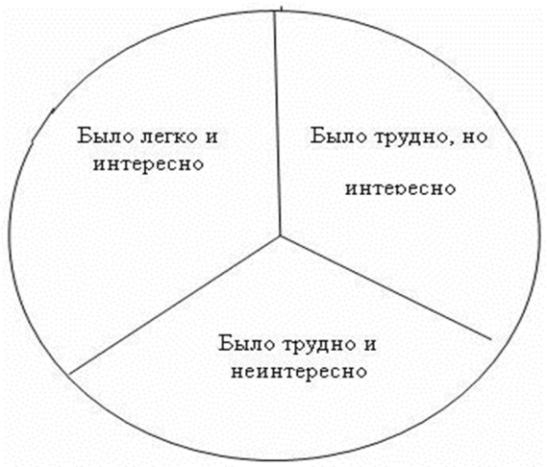 -Награждение… -Дорогие мальчики! Поздравляю вас с праздником. 
Желаю Вам крепкого здоровья, бодрого настроения, настоящей дружбы на долгие годы, и не ссориться с девчонками никогда. -До новых встреч!-23 февраля, День Защитника Отечества -Военным: морякам, пограничникам, танкистам, летчикам- Служить в армии, много тренироваться, быть смелым, сильным, быстрым, метким, бесстрашным.-Беседа